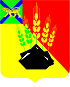       ДУМАМИХАЙЛОВСКОГО МУНИЦИПАЛЬНОГО   РАЙОНА   РЕШЕНИЕс. МихайловкаО внесении изменений в решение Думы Михайловского муниципального района от 14.07.2022 №234 «Об утверждении Порядка предоставления межбюджетных трансфертов из бюджета Михайловского муниципального района бюджетам поселений Михайловского муниципального района на осуществление части полномочий по дорожной деятельности в отношении автомобильных дорог местного значения в границах населенных пунктов, обеспечению безопасности дорожного движения, функционированию парковок, осуществлению контроля за сохранением дорог»  Принято Думой Михайловского                                                                  муниципального района                                                                                   от  30.05.2023г.  №  340В соответствии со статьей 142.4 Бюджетного кодекса Российской Федерации, Федеральным законом Российской Федерации от 06.10.2003 № 131-ФЗ «Об общих принципах организации местного самоуправления в Российской Федерации»,  Федеральным законом Российской Федерации от 08.11.2007 № 257-ФЗ «Об автомобильных дорогах и о дорожной деятельности в Российской Федерации и о внесении изменений в отдельные законодательные акты Российской Федерации» руководствуясь Уставом Михайловского муниципального района и  Положением  о  бюджетном процессе  в Михайловском  муниципальном районеПриложение № 2 к Порядку предоставления межбюджетных трансфертов из бюджета Михайловского муниципального района бюджетам поселений Михайловского муниципального района на осуществление части полномочий по дорожной деятельности в отношении автомобильных дорог местного значения в границах населенных пунктов, обеспечению безопасности дорожного движения, функционированию парковок, осуществлению контроля за сохранением дорог изложить в новой редакции:«Приложение № 2к Порядку предоставления межбюджетных трансфертов из бюджета Михайловского муниципального района бюджетам поселений Михайловского муниципального района на осуществление части полномочий по дорожной деятельности в отношении автомобильных дорог местного значения в границах населенных пунктов, обеспечению безопасности дорожного движения, функционированию парковок, осуществлению контроля за сохранением дорогМетодикарасчета объема межбюджетных трансфертов из бюджета Михайловского муниципального района бюджетам сельских поселений Михайловского муниципального района на осуществление части полномочий по дорожной деятельности в отношении автомобильных дорог местного значения в границах населенных пунктов, обеспечению безопасности дорожного движения, функционированию парковок, осуществлению контроля за сохранением дорогОбъем межбюджетных трансфертов, предоставляемых из бюджета Михайловского муниципального района бюджету сельского поселения Михайловского муниципального района на части полномочий по дорожной деятельности в отношении автомобильных дорог местного значения в границах населенных пунктов, обеспечению безопасности дорожного движения, функционированию парковок, осуществлению контроля за сохранением дорог (Si) определяется по следующей формуле:Si = Ni х B, где :Ni – общая протяженность дорог местного значения i – го поселения в км;В – величина затрат на содержание и ремонт 1 км дорог местного значения сельских поселений Михайловского муниципального района, рублей/ км.Величина затрат на содержание и ремонт 1 км дорог местного значения (В) рассчитывается по следующей формуле:В = С/N,где С – сумма межбюджетных трансфертов по обеспечению полномочий по дорожной деятельности в отношении автомобильных дорог местного значения в границах населенных пунктов, обеспечению безопасности дорожного движения, функционированию парковок, осуществлению контроля за сохранением дорог, предусмотренная решением о бюджете Михайловского муниципального района, рублей;N – общая протяженность дорог общего пользования местного значения сельских поселений Михайловского района в км.Общая протяженность дорог местного значения сельских поселений Михайловского муниципального района (N) (км) рассчитывается по следующей формуле:N = ∑ (Nгр.i х k1 + Nас.i х k2),где:Nгр.i – общая протяженность гравийных дорог местного значения i-го поселения, км;k1 – весовой коэффициент применяется равным 1;Nас.i – общая протяженность дорог местного значения с асфальтовым покрытием i-го поселения, км;k2 – весовой коэффициент применяется равным 3,5.Отменить решение Думы Михайловского муниципального района от 27.04.2023 № 331 «О внесении изменений в решение Думы Михайловского муниципального района от 14.07.2022 № 234 «Об утверждении Порядка предоставления межбюджетных трансфертов из бюджета Михайловского муниципального района бюджетам поселений Михайловского муниципального района на осуществление части полномочий по дорожной деятельности в отношении автомобильных дорог местного значения в границах населенных пунктов, обеспечению безопасности дорожного движения, функционированию парковок, осуществлению контроля за сохранением дорог».Настоящее решение вступает в силу после опубликования и применяется к правоотношениям, возникшим при исполнении районного бюджета, начиная с 01 января 2023 года.Глава Михайловского муниципального  района -	             Глава администрации района                                                                  В.В. Архиповс. Михайловка№ 340-НПА31.05.2023